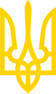 КАБІНЕТ МІНІСТРІВ УКРАЇНИПОСТАНОВАвід 6 березня 2019 р. N 185КиївПро затвердження критеріїв, за якими оцінюється ступінь ризику від провадження господарської діяльності у сфері законодавчо регульованої метрології та визначається періодичність здійснення Державною службою з питань безпечності харчових продуктів та захисту споживачів планових заходів метрологічного нагляду за законодавчо регульованими засобами вимірювальної техніки, що перебувають в експлуатації, та кількістю фасованого товару в упаковкахІз змінами і доповненнями, внесеними
 постановою Кабінету Міністрів України
 від 28 жовтня 2021 року N 1123Відповідно до частини другої статті 5 Закону України "Про основні засади державного нагляду (контролю) у сфері господарської діяльності" Кабінет Міністрів України постановляє:1. Затвердити критерії, за якими оцінюється ступінь ризику від провадження господарської діяльності у сфері законодавчо регульованої метрології та визначається періодичність здійснення Державною службою з питань безпечності харчових продуктів та захисту споживачів планових заходів метрологічного нагляду за законодавчо регульованими засобами вимірювальної техніки, що перебувають в експлуатації, та кількістю фасованого товару в упаковках, що додаються.2. Визнати такими, що втратили чинність, постанови Кабінету Міністрів України згідно з переліком, що додається.Інд. 21ЗАТВЕРДЖЕНО
постановою Кабінету Міністрів України
від 6 березня 2019 р. N 185КРИТЕРІЇ,
за якими оцінюється ступінь ризику від провадження господарської діяльності у сфері законодавчо регульованої метрології та визначається періодичність здійснення Державною службою з питань безпечності харчових продуктів та захисту споживачів планових заходів метрологічного нагляду за законодавчо регульованими засобами вимірювальної техніки, що перебувають в експлуатації, та кількістю фасованого товару в упаковках1. Критеріями, за якими оцінюється ступінь ризику від провадження господарської діяльності у сфері законодавчо регульованої метрології, є:вид діяльності у сфері законодавчо регульованої метрології;наявність порушень вимог законодавства у сфері законодавчо регульованої метрології, які виявлені за результатами планових та позапланових перевірок протягом останніх трьох років, що передують плановому.2. Ризики настання негативних наслідків від провадження господарської діяльності у сфері законодавчо регульованої метрології визначено в додатку 1.3. Перелік критеріїв, за якими оцінюється ступінь ризику від провадження господарської діяльності у сфері законодавчо регульованої метрології, їх показники та кількість балів за кожним показником визначено в додатку 2.4. Віднесення суб'єкта господарювання до високого, середнього або незначного ступеня ризику здійснюється з урахуванням суми балів, нарахованих за всіма критеріями, визначеними в додатку 2, за такою шкалою:від 41 до 100 балів - до високого ступеня ризику;від 21 до 40 балів - до середнього ступеня ризику;від 0 до 20 балів - до незначного ступеня ризику.5. Планові заходи державного нагляду (контролю) у сфері законодавчо регульованої метрології здійснюються з такою періодичністю:з високим ступенем ризику - не частіше одного разу на два роки;із середнім ступенем ризику - не частіше одного разу на три роки;з незначним ступенем ризику - не частіше одного разу на п'ять років.6. У разі коли за результатами планових та позапланових заходів державного нагляду (контролю) протягом останніх шести років для суб'єктів господарювання, які віднесені до середнього ступеня ризику, та протягом останніх десяти років для суб'єктів господарювання, які віднесені до незначного ступеня ризику, у суб'єкта господарювання не виявлено суттєвих порушень вимог законодавства у сфері законодавчо регульованої метрології, наступний плановий захід державного нагляду (контролю) щодо такого суб'єкта господарювання здійснюється не раніше ніж через період часу, встановлений для відповідного ступеня ризику, збільшений в 1,5 раза.Додаток 1
до критеріївРИЗИКИ
настання негативних наслідків від провадження господарської діяльності у сфері законодавчо регульованої метрології(додаток 1 із змінами, внесеними згідно з постановою
 Кабінету Міністрів України від 28.10.2021 р. N 1123)Додаток 2
до критеріївПЕРЕЛІК
критеріїв, за якими оцінюється ступінь ризику від провадження господарської діяльності у сфері законодавчо регульованої метрології, їх показники та кількість балів за кожним показником____________
* У разі коли суб'єкт господарювання одночасно може бути віднесений до двох або більше показників критерію, застосовується показник із найбільшою кількістю балів.(додаток 2 із змінами, внесеними згідно з постановою
 Кабінету Міністрів України від 28.10.2021 р. N 1123)ЗАТВЕРДЖЕНО
постановою Кабінету Міністрів України
від 6 березня 2019 р. N 185ПЕРЕЛІК
постанов Кабінету Міністрів України, що втратили чинність1. Постанова Кабінету Міністрів України від 16 грудня 2015 р. N 1058 "Про затвердження критеріїв, за якими оцінюється ступінь ризику від провадження господарської діяльності у сфері метрології та метрологічної діяльності та визначається періодичність здійснення Державною службою з питань безпечності харчових продуктів та захисту споживачів планових заходів метрологічного нагляду за законодавчо регульованими засобами вимірювальної техніки, що перебувають в експлуатації, та кількістю фасованого товару в упаковках" (Офіційний вісник України, 2015 р., N 102, ст. 3520).2. Постанова Кабінету Міністрів України від 12 липня 2017 р. N 515 "Про внесення зміни до пункту 7 критеріїв, за якими оцінюється ступінь ризику від провадження господарської діяльності у сфері метрології та метрологічної діяльності та визначається періодичність здійснення Державною службою з питань безпечності харчових продуктів та захисту споживачів планових заходів метрологічного нагляду за законодавчо регульованими засобами вимірювальної техніки, що перебувають в експлуатації, та за кількістю фасованого товару в упаковках" (Офіційний вісник України, 2017 р., N 59, ст. 1805).3. Пункт 30 змін, що вносяться до постанов Кабінету Міністрів України, затверджених постановою Кабінету Міністрів України від 18 грудня 2017 р. N 1103 (Офіційний вісник України, 2018 р., N 17, ст. 573).____________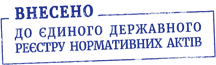 Прем'єр-міністр УкраїниВ. ГРОЙСМАНЦілі державного нагляду (контролю) (код)Ризик настання негативних наслідків від провадження господарської діяльностіРизик настання негативних наслідків від провадження господарської діяльностіКритерії, за якими оцінюється ступінь ризику від провадження господарської діяльності та визначається періодичність проведення планових заходів державного нагляду (контролю)Цілі державного нагляду (контролю) (код)подія, що містить ризик настання негативних наслідківнегативний наслідокКритерії, за якими оцінюється ступінь ризику від провадження господарської діяльності та визначається періодичність проведення планових заходів державного нагляду (контролю)1. Життя та здоров'я людини (О1)застосування суб'єктами господарювання засобів вимірювальної техніки, які своєчасно не пройшли повірку та/або застосовуються із порушенням правил експлуатації, під час провадження таких видів діяльності:
забезпечення захисту життя та охорони здоров'я громадян;
здійснення контролю якості та безпечності харчових продуктів і лікарських засобів;
здійснення контролю безпеки умов праці;
здійснення контролю безпеки дорожнього руху та технічного стану транспортних засобівсмерть людини
шкода, завдана здоров'ю людинивид діяльності у сфері законодавчо регульованої метрології
наявність порушень вимог законодавства у сфері законодавчо регульованої метрології, які виявлені за результатами планових та позапланових перевірок протягом останніх трьох років, що передують плановому2. Належна якість продукції, робіт та послуг (немайнові блага) (О2)застосування суб'єктами господарювання засобів вимірювальної техніки, які своєчасно не пройшли повірку та/або застосовуються із порушенням правил експлуатації, під час виконання топографо-геодезичних, картографічних і гідрометеорологічних робіт, робіт із землеустрою;моральна шкода, завдана споживачам2. Належна якість продукції, робіт та послуг (немайнові блага) (О2)проведення торговельно-комерційних операцій та здійснення розрахунків між покупцем (споживачем) і продавцем (постачальником, виробником, виконавцем), у тому числі під час надання транспортних, побутових, комунальних, електронних комунікаційних послуг, послуг поштового зв'язку, постачання та/або споживання енергетичних і матеріальних ресурсів (електричної і теплової енергії, газу, води, нафтопродуктів тощо)
фактична кількість фасованого товару в упаковці не відповідає його номінальній кількості, зазначеній на упаковціморальна шкода, завдана споживачам3. Належна якість продукції, робіт та послуг (майнові блага) (О3)застосування суб'єктами господарювання засобів вимірювальної техніки, які своєчасно не пройшли повірку та/або застосовуються із порушенням правил експлуатації, під час виконання топографо-геодезичних, картографічних і гідрометеорологічних робіт, робіт із землеустрою; проведення торговельно-комерційних операцій та здійснення розрахунків між покупцем (споживачем) і продавцем (постачальником, виробником, виконавцем), у тому числі під час надання транспортних, побутових, комунальних, електронних комунікаційних послуг, послуг поштового зв'язку, постачання та/або споживання енергетичних і матеріальних ресурсів (електричної і теплової енергії, газу, води, нафтопродуктів тощо)збитки, завдані споживачам3. Належна якість продукції, робіт та послуг (майнові блага) (О3)фактична кількість фасованого товару в упаковці не відповідає його номінальній кількості, зазначеній на упаковцізбитки, завдані споживачам4. Навколишнє природне середовище (О4)застосування суб'єктами господарювання засобів вимірювальної техніки, які своєчасно не пройшли повірку та/або застосовуються із порушенням правил експлуатації, під час здійснення контролю стану навколишнього природного середовищашкода, завдана навколишньому природному середовищу внаслідок понаднормованого викиду (скидання) забруднюючих речовин у зв'язку з недостовірними результатами вимірювань5. Національна безпека держави (О5)застосування суб'єктами господарювання засобів вимірювальної техніки, які своєчасно не пройшли повірку та/або застосовуються із порушенням правил експлуатації, під час виконання робіт із забезпечення технічного захисту інформації згідно із законодавствомшкода, завдана інтересам держави у зв'язку з недостовірними результатами вимірювань6. Інші суспільні інтереси (О6)застосування суб'єктами господарювання засобів вимірювальної техніки, які своєчасно не пройшли повірку та/або застосовуються із порушенням правил експлуатації, під час обчислення сум податків і зборів, податкового та митного контролюнедоотримання податків до державного та місцевих бюджетів у зв'язку з недостовірними результатами вимірюваньКритерії, за якими оцінюється ступінь ризику від провадження господарської діяльності та визначається періодичність проведення планових заходів державного нагляду (контролю)Показники критеріївКількість балів1. Вид діяльності у сфері законодавчо регульованої метрології*забезпечення захисту життя та охорони здоров'я громадян;
здійснення контролю якості та безпечності харчових продуктів і лікарських засобів;
здійснення контролю стану навколишнього природного середовища;
здійснення контролю безпеки умов праці;
здійснення контролю безпеки дорожнього руху та технічного стану транспортних засобів411. Вид діяльності у сфері законодавчо регульованої метрології*виконання топографо-геодезичних, картографічних та гідрометеорологічних робіт, робіт із землеустрою;
проведення торговельно-комерційних операцій та розрахунків між покупцем (споживачем) і продавцем (постачальником, виробником, виконавцем), у тому числі під час надання транспортних, побутових, комунальних, електронних комунікаційних послуг, послуг поштового зв'язку, постачання та/або споживання енергетичних і матеріальних ресурсів (електричної і теплової енергії, газу, води, нафтопродуктів тощо)311. Вид діяльності у сфері законодавчо регульованої метрології*фасування товарів в упаковки211. Вид діяльності у сфері законодавчо регульованої метрології*обчислення сум податків і зборів, податковий та митний контроль;
виконання робіт, пов'язаних з визначенням параметрів будівель, споруд і території забудови;
виконання робіт із забезпечення технічного захисту інформації згідно із законодавством;
виконання робіт з використанням апаратури глобальних супутникових навігаційних систем;
виконання робіт, що виконуються за дорученням органів досудового розслідування, органів прокуратури та судів;
реєстрація національних і міжнародних спортивних рекордів111. Вид діяльності у сфері законодавчо регульованої метрології*здійснення продажу фасованих товарів в упаковках102. Наявність порушень вимог законодавства у сфері законодавчо регульованої метрології, які виявлені за результатами планових та позапланових перевірок протягом останніх трьох років, що передують плановомупорушення вимог щодо випуску з ремонту та видачі на прокат засобів вимірювальної техніки;
порушення умов і правил проведення повірки засобів вимірювальної техніки;
фальсифікація засобів вимірювання;
порушення правил застосування засобів вимірювальної техніки;
невиконання законних вимог посадових осіб центрального органу виконавчої влади, що реалізує державну політику у сфері метрологічного нагляду312. Наявність порушень вимог законодавства у сфері законодавчо регульованої метрології, які виявлені за результатами планових та позапланових перевірок протягом останніх трьох років, що передують плановомувідсутність протягом останніх трьох років, що передують плановому, порушень вимог законодавства у сфері законодавчо регульованої метрології0© ТОВ "Інформаційно-аналітичний центр "ЛІГА", 2022
© ТОВ "ЛІГА ЗАКОН", 2022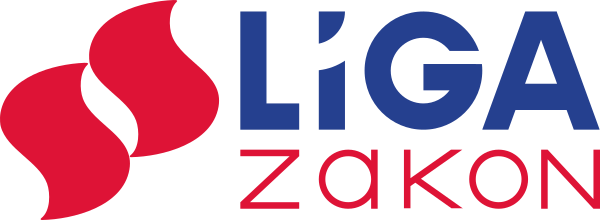 